2 лютого відбудеться друга онлайн зустріч «Українського розмовного клубу». На ній ми говоритимемо про музику, адже саме цю тему обрали у голосуванні.Щоб підключитися до нашої розмови у вівторок, необхідно мати встановлений додаток Zoom і перейти за посиланням: https://cutt.ly/Mkizzg5 Просто відкривайте посиланням у день зустрічі.Починаємо о 17:30.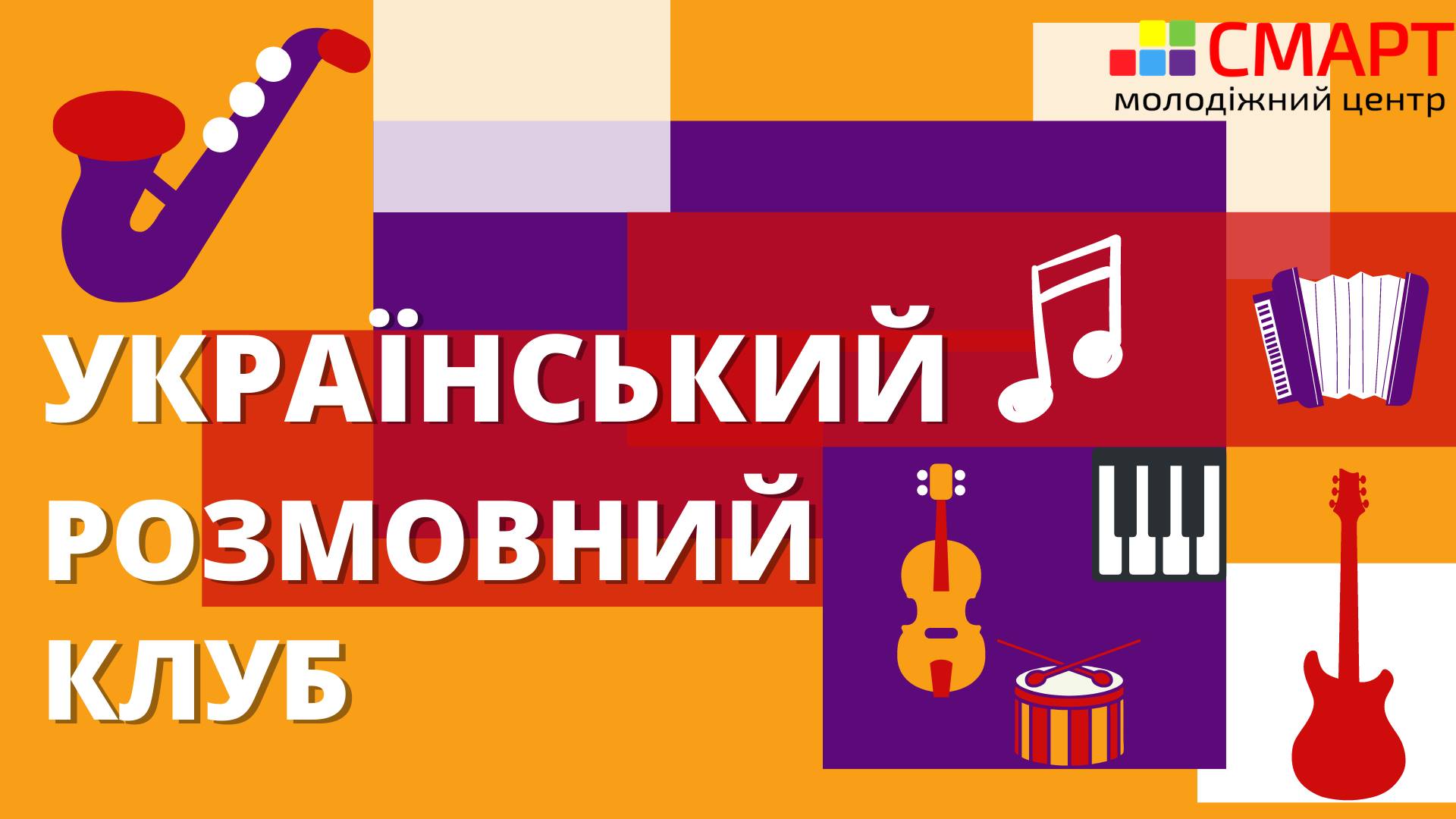 